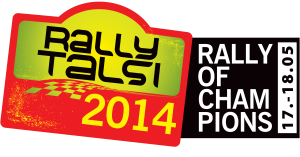 	                                                   &                  HISTORICAL REGULARITY RALLY                                                               INVITATION	                                17.05.2014  Talsi, Latvia                                Organizer – SIA RA EVENTSProgram09.04.2014.           – Regulation will published, opening of entries.09.05.2014.           – Entries close at 18:00.12.05.2014.           – Entry list will be published17.05.2014             09:30 – 10:30 participants registration                                  10:30 – 11:30 scrutineering                                  12:45 – planned first competitors start                                  ~22:00 – first competitors arrive finish                                  ~23:00 – Prize giving ceremony(Rally Podium Talsi)                                   ~24:00 – official results will be publishedRace principal   -  Raimonds StrokšsOrganizer committee:Raimonds Strokšs(ph. +371 29247514)Agris Staņēvičs (ph. +371 29233599)Jānis SkrastiņšRally office – Melnsila str. 13, Rīga,  e-pasts Raimonds@raevents.lv ; tel.+371 29247514Place of competition: Talsi, Latvia, www.talsi.lv Description of the route.The total length of the route is apr. 270 km, total length of the Regularity Test section is apr. 90km(most gravel), 2/3 of route before the sport cars. The route will be indicated on a route map as well as in the road book. The competitor must follow the route according to the itinerary and other requirements impose by the organizers.The competitor’s performance and the way of driving will be observed at public and secret controls along the route. Entries.Entry to the competition must be made using the entry form(in attachment), which will have to be properly filled in and arrive the rally Office, by Friday 09.05.2014 at 18:00 at the latest on agris.stanevics@gmail.lv  A receipt of the entry fee must shown at the registration. The name of the 1st driver must be noted.  Entry fees and insurance.The entry fee of 80,00 Euro must be paid by(with transfer) Thursday 15.05.2014, bank account: A/S DNB Banka, account: LV21RIKO0002013315819, SIA „RAEVENTS”, please use „Regularity rally Talsi 2014” and 1st driver’s name as reference. The entry fee will be refunded if:The entry is not accepted;The competition is canceled;The organizers third-party liability insurance is included in the competition permit. Participation in the competition is at each competitor’s own responsibility.Car classes.Historic cars built before 1984Entry fee included:Map/road book of Halda checkRoad book giving the distances between controls, route markings needed for orientation and the speed limits valid at the time of making the road books  Time cards, losing the card or altering the markings on it will result in disqualificationScrutineering formCompetition numbers, advertisementsGPS-data logger rent(Organizier properties, consign promptly after finish. Crew at registration will receive GPS unit by crew leaving safety deposit of 200 EUR. Crew will receive safety deposit back by returning GPS unit)Two entry cards to Rally Talsi at 18.05.2014 Hotel booking(www.rezidencekurzeme.lv ) , incl.day’s and number of persons indicate in the entry form. Twin number/day for two persons = 30,00 Euro, breakfast 5,00 Euro per person. Paying by check out.Price givingPrice giving ceremony aprox. 23:00 at the Rally Podium, Talsi, Liela street 19/21.ResultsThe results will be published on the official notice board aprox. 24:00 at Talsi, Kareivju street 7.WELCOME TO THE HISTORICAL REGULARITY RALLY TALSI 2014 IN LATVIAAgris Stanevics, Phone: +371 29233599, agris.stanevics@gmail.com , agris.stanevics@moller.lv 